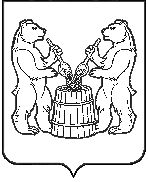 АДМИНИСТРАЦИЯ  УСТЬЯНСКОГО МУНИЦИПАЛЬНОГО ОКРУГА  АРХАНГЕЛЬСКОЙ  ОБЛАСТИПОСТАНОВЛЕНИЯот  28 февраля 2024 года   № 423р.п. ОктябрьскийО назначении схода граждан по вопросу населенного пункта Устьянского муниципального округа Архангельской области В соответствии с Федеральным законом от 6 октября 2003 №131- ФЗ «Об общих принципах организации местного самоуправления в Российской Федерации», постановлением администрации Устьянского муниципального округа, от  24 марта 2023 года № 515 «О порядке подготовки администрацией Устьянского муниципального округа предложения по переименованию населенного пункта Устьянского муниципального округа Архангельской области» администрация Устьянского муниципального округаПОСТАНОВЛЯЕТ:Назначить и провести сход граждан по вопросу поселка Первомайский  Устьянского муниципального округа Архангельской области (ранее сельское поселение «Илезское» Устьянского муниципального района).Установить дату, место и время проведения схода граждан:4 марта 2024 года в 13.00 в п. Первомайский.Для организации и проведения схода граждан создать организационную комиссию в составе:Филимонова Н.С., руководитель аппарата местной администрации, заведующий отделом по работе с сельскими территориями, Засухина Н.А., заведующий отделом по организационной работе администрации Устьянского муниципального округа,    Коптяева Е.В., ведущий специалист Шангальского территориального отделаОрганизационной комиссии по проведению схода граждан обеспечить проведение  схода граждан и подготовить решения по их результатам.Настоящее    постановление   вступает в силу со     дня его   официального  опубликования.Глава Устьянского муниципального округа                                    С.А.Котлов